О предоставлении Обществу с ограниченной ответственностьюАгропромышленное предприятие имени Калинина земельного участка общей площадью 50085 кв. м., расположенного по адресу: Республика Башкортостан, Стерлитамакский район, в 300 метрах западнее д. Южный на праве собственности за плату  по договору купли-продажиРуководствуясь ст. 3.3 Федерального закона от 25.10.2001 № 137-ФЗ (в ред. от 23.06.2014 № 171-ФЗ) «О введении в действие Земельного кодекса Российской Федерации», пп. 6 п. 2 ст. 39.3, п. 1 ст. 39.20 Земельного кодекса Российской Федерации, Законом Республики Башкортостан от 05.01.2004 № 59-з (в ред. от 29.12.2014 № 117-з) «О регулировании земельных отношений в Республике Башкортостан», Постановлением Правительства Республики Башкортостан от 29.12.2014 № 629 «Об определении цены и оплаты земельных участков, находящихся в государственной собственности Республики Башкортостан, и земельных участков, государственная собственность на которые не разграничена, при продаже их собственникам здания, строений и сооружений, расположенных на таких земельных участках», рассмотрев обращение Общества с ограниченной ответственностью Агропромышленное предприятие имени Калинина (далее – ООО АП имени Калинина) (Свидетельство о внесении записи в единый государственный реестр юридических лиц от 07.07.2010 серии 02 № 006268942, ИНН 0242008915, основной государственный регистрационный номер 1100242000374, юридический адрес: 453145, Республика Башкортостан, Стерлитамакский район, с. Николаевка, ул. Ушакова, д. 5) – собственника здания, назначение: нежилое, общая площадь 958,1 кв.м., количество этажей: 1, адрес объектов: республика Башкортостан, Стерлитамакский район, в 300 метрах западнее д. Южный, на основании Разрешения на ввод объекта в эксплуатацию от 25.03.2015 № RU03544000-9, Договора аренды земельного участка от 21.10.2011 №11/207, что подтверждается Свидетельством о государственной регистрации права от 15.04.2015 запись регистрации № 02-04/117-04/317/013/2015-3943/1 регистрации о предоставлении земельного участка на праве собственности по договору купли-продажи, ПОСТАНОВЛЯЮ:1. Обществу с ограниченной ответственностью Агропромышленное предприятие имени Калинина праве собственности по договору купли-продажи  за плату по цене равной 268455,60 * 25% = 67 113 руб. 90 коп. (шестьдесят семь тысяч сто тринадцать руб. 90 коп.) по состоянию на 03.06.2015 земельный участок с кадастровым номером 02:44:181501:74, общей площадью 50085 кв. м., категории земель: земли сельскохозяйственного назначения, расположенный по адресу: Республика Башкортостан, Стерлитамакский район, в 300 метрах западнее д. Южный, с разрешенным использованием (назначением): размещение телятника, в границах, указанных в кадастровом паспорте земельного участка. 2. Комитету по управлению собственностью Минземимущества Республики Башкортостан по Стерлитамакскому району (по согласованию) в течение десяти дней с момента подписания настоящего постановления подготовить проект договора купли-продажи на предоставляемый земельный участок и направить его с предложением о заключении ООО АП имени Калинина.       3.  Предложить гражданину Российской Федерации ООО АП имени Калинина:- произвести полную оплату цены продажи земельного участка не позднее десяти дней с момента заключения договора купли-продажи;- обеспечить государственную регистрацию права собственности на участок в соответствии с Федеральным законом от 21.07.1997 № 122-ФЗ «О государственной регистрации прав на недвижимое имущество и сделок с ним»;- предоставить в Комитет по управлению собственностью Минземимущества Республики Башкортостан по Стерлитамакскому району копию Свидетельства о государственной регистрации права на земельный участок не позднее 10 рабочих дней с момента перехода права собственности.4. Исполнение настоящего постановления поручить Комитету по управлению собственностью Минземимущества Республики Башкортостан по Стерлитамакскому району  (по согласованию).5. Контроль за исполнением настоящего постановления оставляю за собой.Глава сельского поселенияОктябрьский сельсовет муниципального района Стерлитамакский район Республики Башкортостан                                                                         Г.Я. ГафиеваБашkортостанРеспубликаһыныңСтəрлетамаk районы муниципальрайонының Октябрь ауыл советыауыл биләмәһе ХЄКИМИЯТЕ453147,БашkортостанРеспубликаһының,Стәрлетамаk районы,Октябрьауылы,Тыныслык урамы,9Тел. 8(3473)27-32-25; 8 (3473)27-30-84ИНН 0242000828e-mailOctoberSS@yandex.ruБашkортостанРеспубликаһыныңСтəрлетамаk районы муниципальрайонының Октябрь ауыл советыауыл биләмәһе ХЄКИМИЯТЕ453147,БашkортостанРеспубликаһының,Стәрлетамаk районы,Октябрьауылы,Тыныслык урамы,9Тел. 8(3473)27-32-25; 8 (3473)27-30-84ИНН 0242000828e-mailOctoberSS@yandex.ru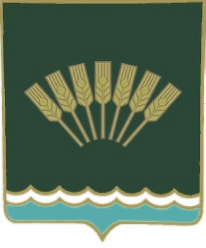 Администрация сельского поселенияОктябрьский сельсоветмуниципального районаСтерлитамакский район Республики Башкортостан453147, Республика Башкортостан., Стерлитамакский район, село Октябрьское ул. Мира 9,Тел. 8(3473)27-32-25; 8 (3473)27-30-84ИНН 0242000828e-mail OctoberSS@yandex.ru                     ҠАРАР                                                             ПОСТАНОВЛЕНИЕ                     ҠАРАР                                                             ПОСТАНОВЛЕНИЕ                     ҠАРАР                                                             ПОСТАНОВЛЕНИЕ                     ҠАРАР                                                             ПОСТАНОВЛЕНИЕ                     ҠАРАР                                                             ПОСТАНОВЛЕНИЕ                     ҠАРАР                                                             ПОСТАНОВЛЕНИЕ